Part 2 - Management of RegistersContents2-1	Scope .............................................................................................................................. 12-2	Conformance ................................................................................................................... 12-3	Normative references ...................................................................................................... 12-4	General concepts ............................................................................................................ 12-4.1	Registry ........................................................................................................................... 12-4.2	Register ........................................................................................................................... 22-5	Roles and responsibilities in the management of registers............................................. 22-5.1	Register Owner ............................................................................................................... 22-5.2	Register Manager ............................................................................................................ 22-5.3	Register User .................................................................................................................. 22-5.4	Domain Control Body....................................................................................................... 22-5.5	Executive Control Body.................................................................................................... 22-5.6	Submitting Organizations ................................................................................................ 32-5.7	Processing of Proposals.................................................................................................. 32-6	Process of Proposals………............................................................................................ 42-6.1	Process of Concept Register........................................................................................... 42-6.2	Process of Data Dictionary Register, Portrayal Register................................................. 52-6.3	Process for each step...................................................................................................... 62-6.4	List of Submitting Organizations...................................................................................... 72-6.5	Publication....................................................................................................................... 72-6.6	Integrity............................................................................................................................ 72-7	Register Schema ............................................................................................................. 72-7.1	Introduction...................................................................................................................... 72-7.2	S100_RE_Register.......................................................................................................... 92-7.3	S100_RE_RegisterItem................................................................................................... 92-7.4	RE_ItemStatus ................................................................................................................ 102-7.5	S100_RE_ReferenceSource ........................................................................................... 112-7.6	RE_SimilarityToSource ................................................................................................... 112-7.7	S100_RE_Reference ...................................................................................................... 122-7.8	S100_ RE _ManagementInfo .......................................................................................... 122-7.9	RE _DecisionStatus ........................................................................................................ 132-7.10	S100_ RE _ProposalType............................................................................................... 13Part 2 - Management of RegistersPage intentionally left blankPart 2 - Management of Registers2-1     ScopeThis part of S-100 specifies procedures to be followed in maintaining and publishing registers of unique, unambiguous and permanent identifiers that are assigned to items of geographic, hydrographic and metadata information. In order to accomplish this purpose, this part describes the roles and responsibilities for the management of a registry and its registers. Specific administrative details of the IHO Geospatial Information Registry and registers is documented in IHO Publication S-99.2-2     ConformanceThis profile conforms to level 2 of ISO 19106:2004. The following is a brief description of the specializations and generalizations where the profile differs from ISO 19135:2005.1)   S100_RE_Register constrains the use of the attribute alternativeLangauges.2)   S100_RE_RegisterItem constrains the use of the attributes fieldOfApplication and alternativeExpression.3)   S100_RE_RegisterItem renames the attribute description to remarks.4)   S100_RE_ManagementInfo is a new class which amalgamates the classes RE_DecisionStatus, S100_RE_ProposalType, S100_RE_SubmittingOrganization, RE_ItemStatus and RE_Disposition.5)   S100_RE_ProposalType is a new class which amalgamates the 19135 classes RE_AdditionInformation, RE_ClarificationInformation, RE_AmendmentInformation and RE_AmendmentType.2-3     Normative referencesISO 19135:2005, Geographic Information – Procedures for registration of items of geographic information.ISO  8601:2004,  Data  elements  and  interchange  formats  -  Information  interchange  – Representation of dates and times.IHO S-99:2012, Operational Procedures for the Organization and Management of the S-100Geospatial Information Registry.2-4     General concepts2-4.1   RegistryA registry is the information system on which a register is maintained.2-4.1.1 Registry OwnerA Registry Owner has the authority to host the registers and establish the policy for access. The Registry Owner decides whether a proposed register shall be hosted on the registry.2-4.1.2 Registry ManagerThe  Registry  Manager  is  responsible for  the  day-to-day operation of the registry.	This includes:1)   providing registry access for Register Managers, Control Bodies, and Register Users;2)   ensuring that information about items in the Registers is readily available to users in relation to those items that are valid, superseded, or retired;3)   accepting proposals and forwarding them to all Register Managers;4)   managing the resolution of persistent URI identifiers to appropriate resources, but only if resolution services are provided on a registry server.2-4.2   RegisterA register is simply a managed list.  It is easier to maintain than a fixed document, because new items can be added as needed to the register, and existing items in the register can be clarified, superseded or retired. Each register item has one or more dates associated with it that indicate when changes in its status occurred. This means that a product specification, defined at a given date, may reference an item in the register at a specific point in time.2-5     Roles and responsibilities in the management of registers2-5.1   Register OwnerThe Register Owner is an organization that:1)   Establishes one or more registers;2)   Has  primary  responsibility  for  the  management,  dissemination,  and  intellectual content of those registers;3)   May appoint another organization to serve as the register manager;4)   Shall establish a procedure to process proposals and appeals made by submitting organizations.2-5.2   Register ManagerThe Register Manager is responsible for the administration of a register. This includes:1)   Coordinating with other Register Managers, Submitting Organizations, the relatedControl Body, Register Owner and the Registry Manager;2)   Maintaining items within the register;3)   Maintain and publish a List of Submitting Organizations;4)   Distributing an information package containing a description of the register and how to submit proposals;5)   Providing periodic reports to the Register Owner and/or the Control Body.   Each report shall describe the proposals received and the decisions taken since the last report. The interval between those reports must not exceed 12 months.A Register Manager may manage multiple registers.2-5.3   Register UserA Register User is any person or organization interested in accessing or determining the content of a register.2-5.4   Domain Control BodyA Domain Control Body is a group of technical experts appointed by a Register Owner to decide on the acceptability of proposals for changes to the content of a register. The group must comprise of experts in the related field that makes up the contents of the register.2-5.5   Executive Control BodyA Executive Control Body (ECB) shall consist of a representative of each of the domain. Executive Control Body will monitor and advise the Register Manager(s) and act as arbiters for any decisions or disputes in the Register process. In the event that a resolution cannot be achieved, the ECB may ask for the decision of the HSSC.2-5.6   Submitting Organizations2-5.6.1 Eligible submitting organizationsA submitting organization is an organization that is qualified under criteria determined by the register owner to propose changes to the content of a register.  The register manager shall determine whether a submitting organization is qualified in accordance with the criteria established by the register owner.2-5.7   Processing of Proposals2-5.7.1 IntroductionSubmitting organizations may submit requests for addition, clarification, supersession, and retirement of registered items.2-5.7.2 Addition of registered itemsAddition is the insertion into a register of an item that describes a concept not adequately described by an item already in the register.2-5.7.3 Clarification of registered itemsClarifications correct errors in spelling, punctuation, grammar or improvements to content or wording. A clarification shall not cause any substantive semantic change to a registered item. The three characteristics that can be clarified are definition, other references, and remarks.2-5.7.4 Supersession of registered itemsSupersession of an item means any proposal that would result in a substantive semantic change to an existing item. Supersession shall be accomplished by including one or more new items in the register with new identifiers and a more recent date. The original item shall remain in the register but shall include the date at which it was superseded, and a reference to the items that superseded it.2-5.7.5 Retirement of registered itemsRetirement shall be effected by leaving the item in the register, marking it retired, and including the date of retirement.2-6     Process of Proposals2-6.1   Process of Concept Register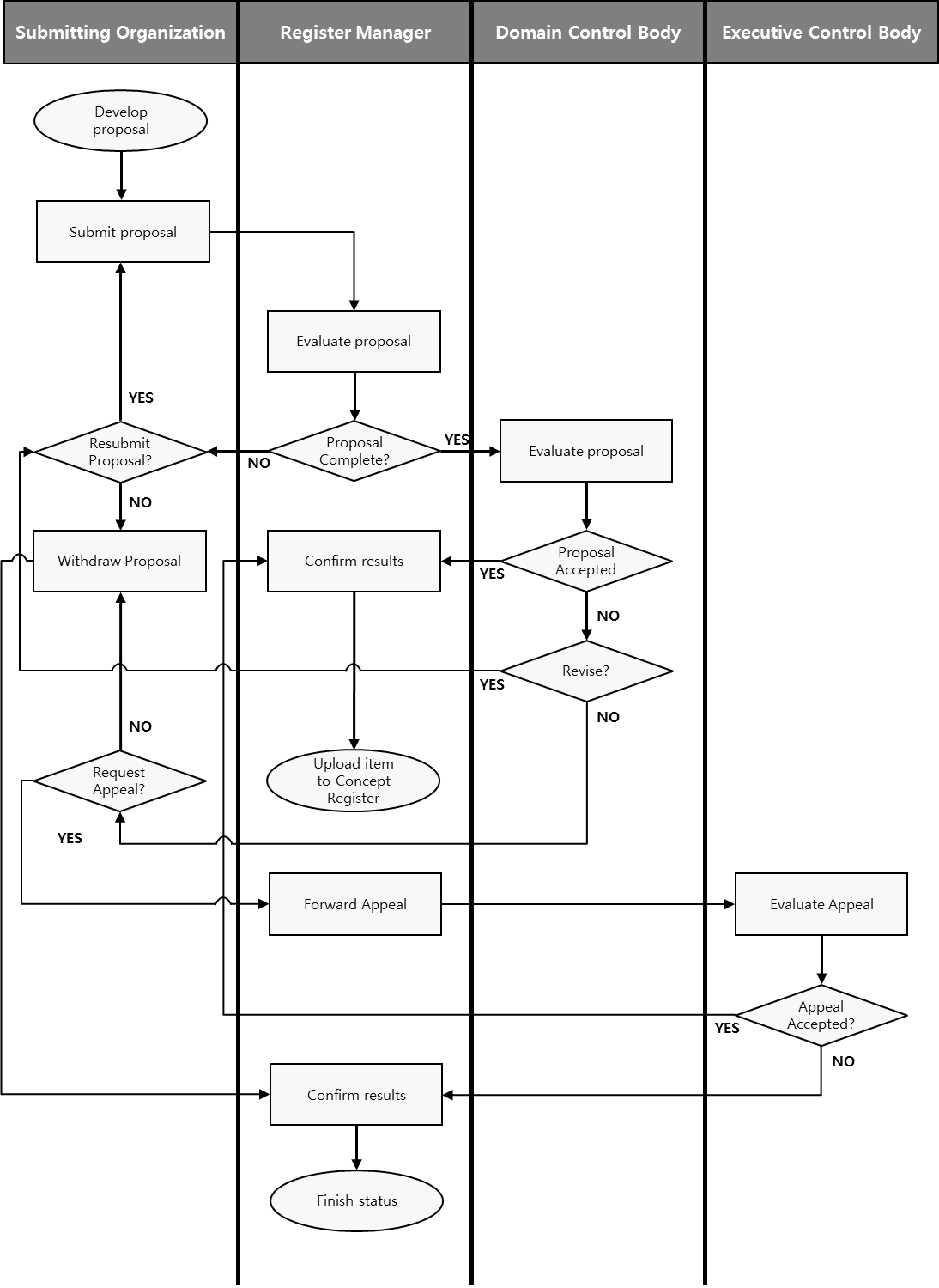 Figure 2-1 – Proposal process of Concept Register2-6.2   Process of Data Dictionary Register, Portrayal RegisterFigure 2-2 – Proposal process of Data Dictionary, Portrayal Register2-6.3 Process for each step2-6.3.1 Approval processThe process for determining the acceptability of proposals is illustrated in Figure 2-2.  It shall be completed within a time period specified by the Register Owner.The Register Manager shall ensure the following:1)   If the proposal is for clarification or retirement of a register item, forward the proposal to the control body; or2)   If the proposal is for registration of a new item or supersession of an existing register item:a)   Assign an itemIdentifier to the new or superseding item;b)   Set the status of the item to ‘notValid', and forward the proposal to theControl Body.The Control Body shall:1)  Decide to accept the proposal without change; to accept the proposal subject to changes negotiated with the submitting organization; or not to accept the proposal. Criteria for not accepting a proposal include:a)   The specification of the item is incomplete or incomprehensible;b)   An identical or very similar item already exists in the register or in another register of this registry;c)   The proposed item does not belong to an item class included in this register;d)   The proposed item does not fall within the scope of this Register; or e)   The justification for the proposal is inadequate.2)   Inform the Register Manager of the decision, and the rationale for the decision, within a time limit specified by the Register Owner.The Register Manager shall:1)   Serve  as  the  point  of  contact  if  there  is  a  need  for  negotiations  between  the Submitting Organization and the Control Body regarding changes to the proposal that are specified by the Control Body as a condition of acceptance; and2)   Inform the Submitting Organization of the results of processing a proposal.If the decision of the Control Body is positive, the Register Manager shall in accordance with policies for this Register:1)   Complete the proposal management record with status set to ‘final’, disposition set to‘accepted', and dateDisposed to the date of the Control Body’s decision;2)   Make approved changes to the content of the register item; and3)   Set the register item status to ‘valid', 'superseded', or 'retired', as appropriate.If the decision of the Control Body is negative, the Register Manager shall:1)   Update the proposal management record by setting status to ‘tentative', disposition to‘notAccepted', and dateDisposed  to the date of the Control Body’s decision; and2)   Inform the Submitting Organization of the deadline for appealing the decision of theControl Body.Submitting Organizations shall:1)  Negotiate  with  the  control  body  through  the  Register  Manager,  with  regard  to changes to their proposal that are specified by the Control Body as a condition of acceptance; and2)   Make known within their respective communities or organizations the decisions taken on proposals by the control body as transmitted to them by the register manager.2-6.3.2 WithdrawalSubmitting Organizations may decide to withdraw a proposal at any time during the approval process.The Register Manager shall:1)   Change the proposal management status from ‘pending’ to ‘final'; and2)   Change  the  proposal  management  disposition  to  ‘withdrawn’  and  the  value  fordateDisposed to the current date.2-6.3.3 AppealsA Submitting Organization may appeal to the Register Owner if it disagrees with the decision of a Control Body to reject a proposal for addition, clarification, retirement, or supersession of an item in a Register. An appeal shall contain at a minimum a description of the situation, a justification for the appeal, and a statement of the impact if the appeal is not successful. The appeal process is illustrated in Figure 2-3.The Submitting Organization shall:1)   Determine if the decision regarding a proposal for registration is acceptable; and2)   If not, submit an appeal to the Register Manager.The Register Manager shall:1)   Forward the appeal to the Register Owner.If there is no appeal by the deadline for submitting an appeal, the Register Manager shall change the status of the proposal management record to ‘final' and change the dateDisposed to the current date.The Register Owner shall:1)   Process the appeal in conformance with its established procedures;2)   Decide whether to accept or reject the appeal; and3)   Return the result to the Register Manager.The Register Manager shall:1)   Update the proposal management record fields disposition and dateDisposed;2)   Update the register item status; and3)   Provide  the  results  of  the  decision  to  the  Control  Body  and  to  the  SubmittingOrganization.The Submitting Organization shall:1)   Make the results of the appeal known within their community or organization.2-6.2   List of Submitting OrganizationsThe Register Manager shall maintain and publish a register-specific list of all qualified Submitting Organizations that may submit proposals for changes to the content of each Register that it manages. Each list shall include the name and contact information for each Submitting Organization. The Registry shall contain an application to become a Submitting Organization.   The Register Owner will be responsible for accepting or rejecting the application.2-6.3   PublicationThe Registry Manager shall ensure that information about valid, superseded, or retired items in the Register is readily available to users.  The method for providing this information may depend upon the requirements of the members of the user community.2-6.4	IntegrityThe Register Manager shall ensure that, for each Register being managed:1)   All aspects of the registration process are handled in accordance with good business practice;2)   The content of the register is accurate; and3)   Only authorised persons can make changes to the Register content.The Registry Manager shall ensure the security and integrity of the Registry using IT best practices.2-7	Register Schema2-7.1	IntroductionThe schema specified in this clause describes the structure of an IHO Geospatial InformationRegister.Information about the Register and items in the Register shall be:1)   Accessible through an on-line interface to the Register;2)   Included in any copy of the Register; and3)   Included in any information package about the Register.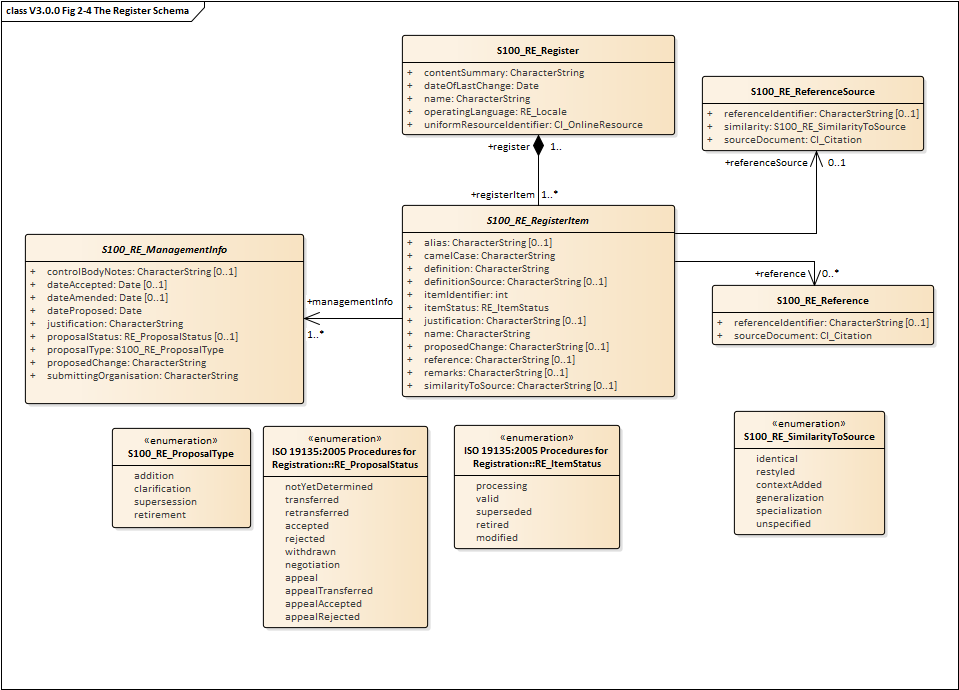 Figure 2-4 – The register schema10	Part 2 - Management of Registers2-7.2 	S100_RE_RegisterThe class S100_RE_Register specifies information about the Register itself.2-7.3 	S100_RE_RegisterItemThe class S100_RE_RegisterItem carries the characteristics that are common to all types of registered items. Domain specific extensions may be added in the appropriate part of S-100; for example Part 2a – Feature Concept Dictionary.Part 2 - Management of Registers 	112-7.4 	RE_ItemStatusThe enumeration RE_ItemStatus identifies the registration status of a register item.2-7.5 	S100_RE_ReferenceSourceThe class S100_RE_ReferenceSource specifies information about the source of a register item taken from an external document or register.2-7.6 	S100_RE_SimilarityToSourceThe enumeration S100_RE_SimilarityToSource identifies the type of change that has been made to an item specification relative to an item specification in an external source.2-7.7 	S100_RE_ReferenceThe class S100_RE_Reference specifies information about the source and/or lineage of a specific register item derived from an external document or Register.2-7.8 	S100_ RE _ManagementInfoThe class S100_RE_ManagementInfo specifies the management record of a register item.2-7.9 S100_ RE _ProposalTypeThe enumeration S100_RE_ProposalType species the type of proposal for a register item.2-7.10 RE _ProposalStatusThe enumeration RE_ProposalStatus specifies the disposition of a proposal to add or change a register item.Page intentionally left blank18 	Part 2 - Management of RegistersS-100 – Part 2aConcept RegistersPart 2a - Feature Concept Dictionary RegistersPage intentionally left blankPart 2a - Feature Concept Dictionary RegistersContents2a-1 	Scope ..................................................................................................................... 1 2a-2 	Normative references............................................................................................. 1 2a-3 	General concepts ................................................................................................... 1 2a-3.1 	Register .................................................................................................................. 1 2a-3.2	Concept Register …............................................................................................... .12a-4 	IHO Concept Register……………........................................................................... 1 2a-4.1 	Types of registered items....................................................................................... 12a-4.2 	Data model of a Feature Concept Dictionary......................................................... 2 2a-4.2.1 	UML Model ............................................................................................................. 22a-4.2.2 	S100_RE_Register................................................................................................ 4 2a-4.2.3 	S100_CD_RegisterItem......................................................................................... 4 2a-4.2.4 	RE_ItemStatus....................................................................................................... 4 2a-4.2.5 	S100_Concept……………….................................................................................. 5 Part 2a - Feature Concept Dictionary RegistersPage intentionally left blankPart 2a - Feature Concept Dictionary Registers2a-1    ScopeThe IHO Registry will contain a number of Registers, many of which will be based on Concept Register (CR). A Concept Register specifies hydrographic basic information (definitions, camelcase, etc.) that may be used to describe geographic information. The use of a Register to store hydrographic definitions will significantly improve the IHO’s ability to manage and extend multiple products based on S-100 which can be made available for use in a relatively short timescale. This Register is the primary resource where all registered concepts are stored and managed with stateless i.e. items should not be classified as feature types, information types, attributes, enumerated values or codelists. Each concept should be included into only one instance and should be the single/common source from which data dictionary concepts will be derived and used to model features, attributes etc.2a-2    Normative referencesThe following referenced documents are required for the application of this document. For dated references, only the edition cited applies. For undated references, the latest edition of the referenced document (including amendments) applies.ISO 19135:2005, Geographic Information – Procedures for registration of items of geographic information.ISO 19126:2009, Geographic Information – Feature concept dictionaries and registers.ISO  8601:2004,  Data  elements  and  interchange  formats  -  Information  interchange  - Representation of dates and times.RFC 3986, Uniform Resource Identifier (URI): Generic Syntax. T. Berners-Lee, R. Fielding, L. Masinter. Internet Standard 66, IETF. URL:  http://www.ietf.org/rfc/rfc3986.txt orhttp://www.rfc-editor.org/info/std66.RFC 2141, URN Syntax. R. Moats. IETF RFC 2141, May 1997. URL:  http://www.rfc- editor.org/info/rfc2141.2a-3    General concepts2a-3.1    RegisterAs described in Part 2, a Register is simply a managed list. It is easier to maintain than a fixed document, because new items can be added as needed to the Register, and existing items in the Register can be clarified, superseded or retired. Each register item has one or more dates associated with it that indicate when changes in its status occurred. This means that a Product Specification, defined at a given date, may reference an item in the Register at that specific point in time.2a-3.2    Concept RegisterA Concept Register specifies independent sets of primary resource for basic information that may be used to describe geographic, hydrographic, and metadata information. A Feature Concept Dictionary may use concept of Concept Register to define features. Unlike a Data Dictionary, a Concept Register does not make associations or classified as feature types, information types, attribute types.The Concept Register defines the basic common information (name, definition, camel case, etc.) corresponding to the concept, and the registered concept can be utilized and registered as a feature referring to the Data Dictionary Register.2a-4    IHO Concept Register2a-4.1    Types of registered itemsThe following things are the required information for submitting a Concept:1)   Name2)   Alias3)   Camel Case4)   Definition5)   Reference6)   Definition Source7)   Similarity to Source8)   Remarks9)   Proposed Change10)   Justification2a-4.2	Data model of a Concept Register2a-4.2.1	UML ModelThe following figure shows the information model of the hydrographic Concept Register: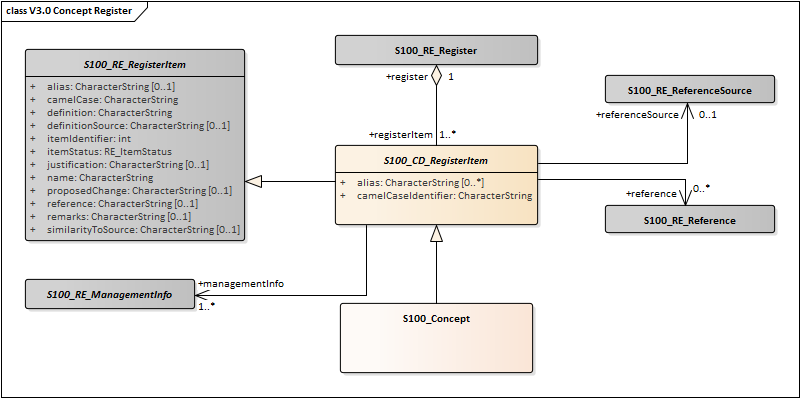 Figure 2-5 – The Concept Register UML2a-4.2.2	S100_RE_RegisterThe class S100_RE_Register models a register in a feature concept dictionary. Further details can be found in S-100 Part 2.2a-4.2.3	S100_CD_RegisterItemThe class S100_CD_RegisterItem is a specialization of the class S100_RE_RegisterItem and carries the characteristics that are common to all types of registered items listed in clause 2a-4.1.The camelCaseIdentifier must:1)   Be compound words in which the words are joined without spaces and are capitalized within the compound.2)   Be unique within the registry.3)   Conform to ISO 646 with uppercase characters A-Z, 0-9,”_”; and lowercase characters a-z.4)   Features and Information types must begin with uppercase A-Z.5)   Attributes and enumerated values must begin with lowercase a-z.Example 1	BeaconCardinal is the Camel Case identifier for the feature Beacon CardinalExample 2	categoryOfLandmark is the Camel Case identifier for the attribute Category of Landmark2a-4.2.4	RE_ItemStatusThe class RE_ItemStatus identifies the registration status of the S100_CD_RegisterItem. Further details can be found in S-100 Part 2.2-a-4.2.5 S100_ConceptThe class S100_Concept identifies the required information for Concept Register. Further details can be found in S-100 Part 2.Page intentionally left blankS-100 – Part 2bData Dictionary RegisterPart 2a - Feature Concept Dictionary RegistersPage intentionally left blankPart 2a - Feature Concept Dictionary RegistersContents2b-1 	Scope ..................................................................................................................... 1 2b-1.1 	Conformance.......................................................................................................... 1 2b-2 	Normative references............................................................................................. 1 2b-3 	General concepts ................................................................................................... 2 2b-3.1 	Register .................................................................................................................. 2 2b-3.2 	Data Dictionary ...................................................................................................... 2 2b-3.3 	Feature Catalogue ................................................................................................. 2 2b-4 	IHO Feature Concept Dictionary ............................................................................ 2 2b-4.1 	Types of registered items....................................................................................... 2 2b-4.2 	Data model of a Data Dictionary……………........................................................... 3 2b-4.2.1 	UML Model ............................................................................................................. 3 2b-4.2.2 	S100_RE_Register ................................................................................................ 4 2b-4.2.3 	S100_CD_RegisterItem ......................................................................................... 4 2b-4.2.4 	RE_ItemStatus ....................................................................................................... 4 2b-4.2.5 	S100_CD_FeatureConcept.................................................................................... 5 2b-4.2.6 	S100_CD_FeatureUseType................................................................................... 5 2b-4.2.7 	S100_CD_AttributeConcept................................................................................... 5 2b-4.2.8 	S100_CD_SimpleAttributeConcept........................................................................ 6 2b-4.2.9 	S100_CD_QuantitySpecification............................................................................ 6 2b-4.2.10     S100_CD_AttributeValueType ............................................................................... 8 2b-4.2.11     S100_CD_AttributeConstraints .............................................................................. 9 2b-4.2.12     S100_CD_ComplexAttributeConcept .................................................................... 9 2b-4.2.13     S100_CD_AttributeUsage.................................................................................... 10 2b-4.2.14     S100_CD_EnumeratedValueConcept ................................................................. 10 2b-4.2.15     S100_CD_InformationConcept ............................................................................ 10 2b-4.2.16     S100_CD_AlphaCode.......................................................................................... 11 2b-4.2.17     S100_RE_ReferenceSource................................................................................ 12 2b-4.2.18     S100_RE_Reference ........................................................................................... 12 2b-4.2.19     S100_RE_ManagementInfo................................................................................. 12 Appendix 2b – A Example of a complex attribute (informative) .............................................. 13 Part 2a - Feature Concept Dictionary RegistersPage intentionally left blankPart 2a - Feature Concept Dictionary Registers2b-1    ScopeThe IHO Registry will contain a number of Registers, many of which will be Data Dictionary (DD) Register. A Data Dictionary specifies hydrographic definitions that may be used to describe geographic information. The use of a Register to store hydrographic definitions will significantly improve the IHO’s ability to manage and extend multiple products based on S-100 which can be made available for use in a relatively short timescale. This Register will support wider use of registered items by making them publicly available and increase their visibility to potential users. This Part describes the content of the Register and specifies procedures to be followed in establishing, maintaining, and publishing registers of unique, unambiguous and permanent identifiers that are assigned to items of geographic, hydrographic and metadata information. In order to accomplish this purpose, this Part specifies elements of information that are necessary to provide identification and definitions to the registered items.2b-1.1    ConformanceThis profile conforms to conformance class 2 of ISO 19106:2004. The following is a brief description  of  the  specializations  and  generalizations  where  the  profile  differs  from  ISO19126:2008.1)   A new class, S100_CD_InformationConcept is introduced.2)   New classes, S100_CD_FeatureBinding, S100_CD_InformationBinding andS100_FC_AttributeBinding are introduced.3)   A new class, S100_CD_AttributeConstraints is introduced.4)   The class FC_FeatureAttribute is specialized to be the abstract classS100_CD_Attribute.5)   New classes, S100_CD_SimpleAttributeConcept andS100_CD_ComplexAttributeConcept are introduced.6)   A new class, S100_CD_InformationRole is introduced.7)   The classes CD_InheritanceRelation, CD_FeatureOperation CD_Binding, CD_Constraint and CD_BoundFeatureAttribute are not used.2b-2    Normative referencesThe following referenced documents are required for the application of this document. For dated references, only the edition cited applies. For undated references, the latest edition of the referenced document (including amendments) applies.ISO 19135:2005, Geographic Information – Procedures for registration of items of geographic information.ISO 19126:2009, Geographic Information – Feature concept dictionaries and registers.ISO  8601:2004,  Data  elements  and  interchange  formats  -  Information  interchange  - Representation of dates and times.RFC 3986, Uniform Resource Identifier (URI): Generic Syntax. T. Berners-Lee, R. Fielding, L. Masinter. Internet Standard 66, IETF. URL:  http://www.ietf.org/rfc/rfc3986.txt orhttp://www.rfc-editor.org/info/std66.RFC 2141, URN Syntax. R. Moats. IETF RFC 2141, May 1997. URL:  http://www.rfc- editor.org/info/rfc2141.Part 2a - Feature Concept Dictionary Registers	12b-3    General concepts2b-3.1    RegisterAs described in Part 2, a Register is simply a managed list. It is easier to maintain than a fixed document, because new items can be added as needed to the Register, and existing items in the Register can be clarified, superseded or retired. Each register item has one or more dates associated with it that indicate when changes in its status occurred. This means that a Product Specification, defined at a given date, may reference an item in the Register at that specific point in time.2b-3.2    Data DictionaryA Data Dictionary specifies independent sets of definitions of features, attributes, enumerated values, and information types that may be used to describe geographic, hydrographic, and metadata information. A Data Dictionary may be used to develop a Feature Catalogue. Unlike a Feature Catalogue, a Data Dictionary does not make associations or bind attributes to features.Registers of feature information may serve as sources of reference for similar registers established by other geographic information communities as part of a system of cross- referencing.2b-3.3    Feature CatalogueA Feature Catalogue is a document that describes the content of a data product. It uses item types, for example, features and attributes, from one or more Data Dictionaries and binds them together. In addition, constraints, units of measurement and format description of attributes can be specified. Feature Catalogues are described in detail in S-100 Part 5.2b-4    IHO Data Dictionary2b-4.1    Types of registered itemsThe following are types of items that may be registered:1)   Feature Type – abstraction of real world phenomena.2)   Information Type – an identifiable object that contains attributes, associations to other information concepts, but no spatial information.3)   Attribute Type – characteristic of a feature concept.4)   Complex Type – a combination of types, for instance a combination of measure types and units of measurement.5)   Enumerated Value Type – one of a set of mutually exclusive values constituting the domain of an attribute.6)   Codelist Value Type– an open enumeration, or the identifier of a vocabulary (mapping between codes, labels and definitions).2	Part 2a - Feature Concept Dictionary Registers2b-4.2	Data model of a Data Dictionary2b-4.2.1	UML ModelThe following figure shows the information model of the hydrographic Data Dictionary: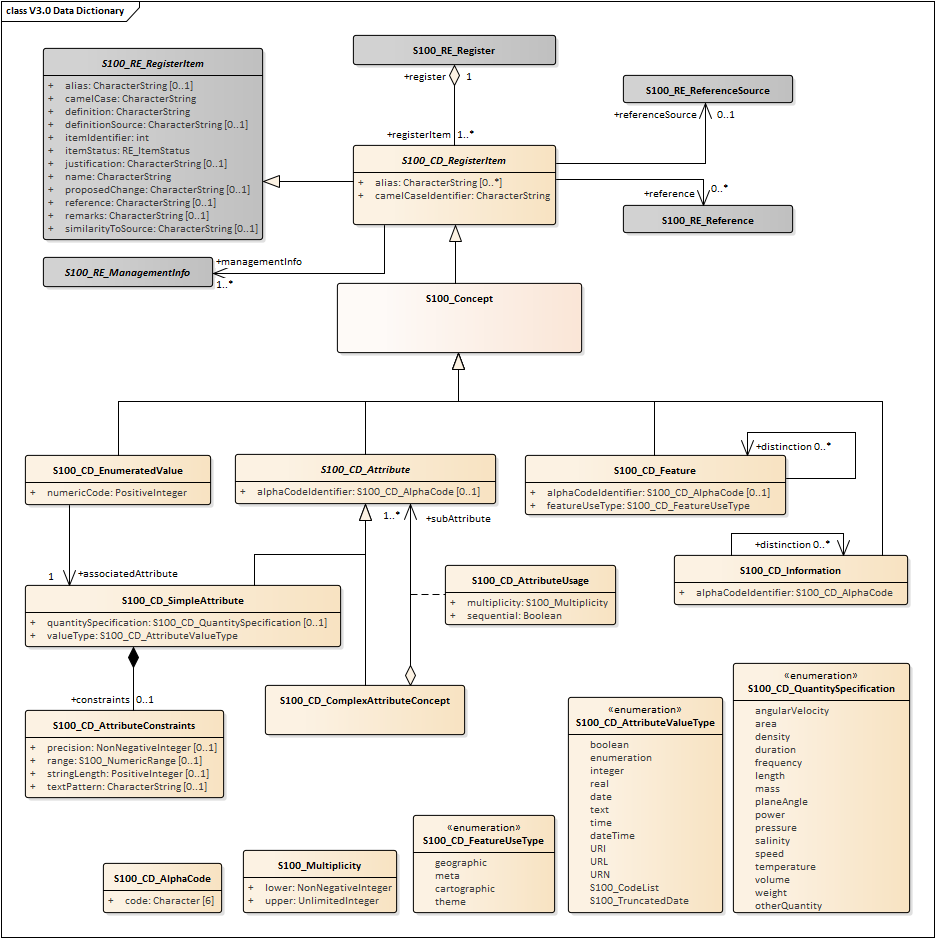 Figure 2b-1 – Feature Concept DictionaryPart 2a - Feature Concept Dictionary Registers	32b-4.2.2	S100_RE_RegisterThe class S100_RE_Register models a register in a feature concept dictionary. Further details can be found in S-100 Part 2.2b-4.2.3	S100_CD_RegisterItemThe class S100_CD_RegisterItem is a specialization of the class S100_RE_RegisterItem and carries the characteristics that are common to all types of registered items listed in clause 2a-4.1.The camelCaseIdentifier must:1)   Be compound words in which the words are joined without spaces and are capitalized within the compound.2)   Be unique within the registry.3)   Conform to ISO 646 with uppercase characters A-Z, 0-9,”_”; and lowercase characters a-z.4)   Features and Information types must begin with uppercase A-Z.5)   Attributes and enumerated values must begin with lowercase a-z.Example 1	BeaconCardinal is the Camel Case identifier for the feature Beacon CardinalExample 2	categoryOfLandmark is the Camel Case identifier for the attribute Category of Landmark2b-4.2.4	RE_ItemStatusThe class RE_ItemStatus identifies the registration status of the S100_CD_RegisterItem. Further details can be found in S-100 Part 2.2b-4.2.5	S100_ConceptThe class S100_Concept. Further details can be found in S-100 Part 2.4	Part 2a - Feature Concept Dictionary Registers2b-4.2.5	S100_CD_FeatureConceptThis class is derived from S100_CD_RegisterItem. It defines the following additional properties:2b-4.2.6	S100_CD_FeatureUseType2b-4.2.7     S100_CD_AttributeConceptAttributes may either be simple or complex. A simple attribute carries a specific value such as a date. A complex attribute is an aggregation of other attributes either simple or complex. Examples of complex attributes are in Appendix 2a-A. This class is derived from S100_CD_RegisterItem and describes the common characteristics of all attribute types.2b-4.2.8	S100_CD_SimpleAttributeConceptIf the valueType is S100_Codelist exactly one of the following must be true:1)   There is an associated S100_RE_Reference with the namespace of a dictionary that is listed in the GI Register.2)   There is at least one S100_CD_EnumeratedValueConcept associated to the attribute concept.Condition 1 identifies the dictionary for codelists of type “open dictionary” or “closed dictionary”. Condition 2 provides the enumerated value(s) for codelists of type “open enumeration”. The precise codelist type is determined in individual Product Specifications.2b-4.2.9	S100_CD_QuantitySpecification2b-4.2.10   S100_CD_AttributeValueType2b-4.2.11   S100_CD_AttributeConstraints2b-4.2.12   S100_CD_ComplexAttributeConcept2b-4.2.13   S100_CD_AttributeUsageThis class specifies the characteristics of the association between a complex attribute type and its sub attributes.2b-4.2.14   S100_CD_EnumeratedValueConceptThis class is derived from S100_CD_RegisterItem and describes the characteristics of an enumerated value type.2b-4.2.15   S100_CD_InformationConcept2b-4.2.16   S100_CD_AlphaCodeThe code must:1)   Be unique within the registry for all registered items that have an alpha code characteristic;2)   Be exactly six characters;3)   Conform to ISO 646 with uppercase characters A-Z, 0-9,”_”, “$”; and lowercase characters a-z;4)   Begin with uppercase A-Z, lowercase a-z, or “$.”Example	“PUBREF” is the Alpha Code designating a feature type item named “Publication Reference”.2b-4.2.17   S100_RE_ReferenceSourceEach item in a Feature Concept Dictionary has a definition. If the definition is taken from an external source, this class describes the reference(s) to the source document. Further details can be found in S-100 Part 2.2b-4.2.18   S100_RE_ReferenceThis class defines the references to other documents where additional information regarding a registered item can be found. Further details can be found in S-100 Part 2.2b-4.2.19   S100_RE_ManagementInfoThis class contains the management information of a register item. Further details can be found in S-100 Part 2.Appendix 2b – A Example of a complex attribute (informative)A light may have several sectors. All of them share the same light characteristic and sequence. Other common attributes are the height and the name.All attributes describing one sector in a complex attribute are structured “Light sector”. A complex attribute for the “Rhythm of light” is also defined.The simple attributes used in “lightSector” are:	sectorLimit1 (type Real)	sectorLimit2 (type Real)	colour (type Enumeration)	valueOfNominalRange (type Real) Therefore the complex attribute is:Note: The multiplicity and sequence are carried in the attribute between the complex and sub- attribute.The “Rhythm of light” consists of:	lightCharacteristic	signalPeriod	signalGroupPart 2a - Feature Concept Dictionary Registers	13A second way of describing the rhythm of light is the “signal sequence” as it is currently done with the SIGSEQ attribute. A signal sequence consists of intervals where the signal is either on or off (here light or eclipse)A Signal sequence is then just an ordered list of those intervals.A light object would now consist of: Light:	rhythmOfLight [1..*]	lightSector [1..*]	signalSequence [0..1]	objectName[0..1]	height[0..1]This definition would be in the feature catalogue, although the definition of the attributes is in the data dictionary.14	Part 2a - Feature Concept Dictionary RegistersS-100 – Part 2cPortrayal RegisterPart 2b – Portrayal RegisterPage intentionally left blankPart 2b – Portrayal RegisterContents2b-1 	Scope ..................................................................................................................... 1 2b-1.1 	Conformance.......................................................................................................... 1 2b-2 	Normative references............................................................................................. 1 2b-3 	General concepts ................................................................................................... 2 2b-3.1 	Register .................................................................................................................. 2 2b-3.2 	Portrayal Register .................................................................................................. 2 2b-3.3 	Portrayal catalogue ................................................................................................ 2 2b-4 	IHO Portrayal Register ........................................................................................... 2 2b-4.1 	Types of registered items....................................................................................... 2 2b-4.2 	Data model of a Portrayal Register ........................................................................ 3 2b-4.2.1 	UML Model ............................................................................................................. 3 2b-4.2.2 	S100_PR_Register ................................................................................................ 4 2b-4.2.3 	S100_PR_RegisterItem ......................................................................................... 4 2b-4.2.4 	RE_ItemStatus ....................................................................................................... 4 2b-4.2.5 	S100_PR_ColorToken ........................................................................................... 4 2b-4.2.6 	S100_PR_ColorProfile ........................................................................................... 4 2b-4.2.7 	S100_PR_VisualItem ............................................................................................. 5 2b-4.2.8 	S100_PR_Font....................................................................................................... 5 2b-4.2.9 	S100_PR_DisplayPlane......................................................................................... 6 2b-4.2.10     S100_PR_ContextParameter ................................................................................ 6 Part 2b – Portrayal RegisterPage intentionally left blankPart 2b – Portrayal Register2b-1    ScopeThe IHO Registry will contain a number of registers, one of which will be for portrayal. A Portrayal Register specifies the portrayal of data.  The portrayal of data is independent of the data but closely related to the data. That is the attributes within the data set drive the portrayal process, but there may be many different portrayals for the same data.  The use of a register to store aspects of portrayal will significantly improve the IHO’s ability to manage and extend multiple products based on S-100 which can be made available for use in a relatively short timescale.  This Register will support wider use of registered items by making them publicly available and increase their visibility to potential users.  This Part describes the content of the Portrayal Register.2b-1.1    ConformanceThis profile conforms to conformance class 2 of ISO 19106:2004.2b-2    Normative referencesThe following referenced documents are required for the application of this document. For dated references, only the edition cited applies. For undated references, the latest edition of the referenced document (including amendments) applies.ISO 19135:2005, Geographic Information – Procedures for registration of items of geographic information.ISO 19126:2009, Geographic Information – Feature concept dictionaries and registers. ISO 19117:2012. Geographic Information – Portrayal.Part 2b – Portrayal Register	12b-3    General concepts2b-3.1    RegisterAs described in Part 2, a Register is simply a managed list. It is easier to maintain than a fixed document, because new items can be added as needed to the Register, and existing items in the Register can be clarified, superseded or retired. Each register item has one or more dates associated with it that indicate when changes in its status occurred. This means that a Product Specification, defined at a given date, may reference an item in the Register at that specific point in time.2b-3.2    Portrayal RegisterA portrayal register specifies independent sets of definitions of point symbols, pattern symbols, complex line styles, and colour symbols.  In addition, the portrayal register may be subdivided into different domains. The portrayal register may be used to develop the portrayal catalogue. Unlike the portrayal catalogue, a portrayal register does not define the portrayal rules or bind the portrayal to a feature.Registers of portrayal information may serve as sources of reference for similar registers established by other geographic information communities as part of a system of cross- referencing.2b-3.3    Portrayal catalogueThe Portrayal Catalogue contains portrayal functions that map the features to symbology it also contains symbol definitions, colour definitions, portrayal parameters and portrayal management concepts such as viewing groups. Portrayal Catalogues are described in detail in S-100 Part 9.2b-4    IHO Portrayal Register2b-4.1    Types of registered itemsThe following are types of items that may be registered:1)   Pixmap2)   Color Token3)   Color Profile4)   Symbol5)   Line Style6)   Area Fill7)   Font8)   Viewing Group9)   Viewing Group Layer10) Display Mode11) Display Plane12) Context Parameter13) Symbol Schema14) Line Style Schema15) Area Fill Schema2	Part 2b – Portrayal Register16) Pixmap Schema17) Color Profile Schema18) Cascading Style Sheet19) Display priority2b-4.2	Data model of a Portrayal Register2b-4.2.1	UML ModelThe following figure shows the information model of the hydrographic Portrayal Register: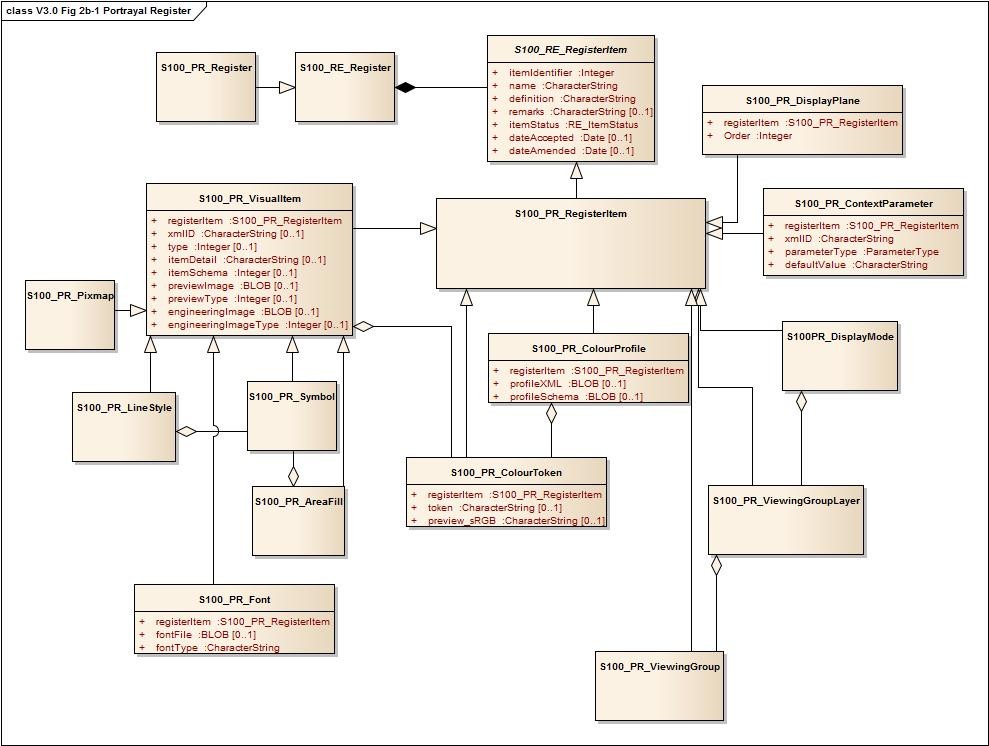 Figure 2b-1 – Portrayal RegisterPart 2b – Portrayal Register	32b-4.2.2	S100_PR_RegisterThis class S100_PR_Register is derived from S100_RE_Register. It is extended with an ‘owner’ and ‘domain’. The intention is that each domain or organization may have a dedicated Register.2b-4.2.3	S100_PR_RegisterItemThe class S100_PR_RegisterItem is a specialization of the class S100_RE_RegisterItem and carries the characteristics that are common to all types of registered items listed in clause 2a-4.1.2b-4.2.4	RE_ItemStatusThe class RE_ItemStatus identifies the registration status of the S100_PR_RegisterItem. Further details can be found in S-100 Part 2.2b-4.2.5	S100_PR_ColorTokenThis class is derived from S100_PR_RegisterItem. The definition of a color token as a register item of type ‘colorToken’ and carries the token string and a preview RGB value in Hex encoding. Specific color CIE values etc are stored in a color profile structure.2b-4.2.6	S100_PR_ColorProfile. This class is derived from S100_PR_RegisterItem.4	Part 2b – Portrayal Register2b-4.2.7	S100_PR_VisualItemThe specific content for a register item of type ‘symbol’, ‘lineStyle’, ‘areaFill’ or ‘pixmap’ defined in PR_VisualType. The visual items each have an XML identifier string and XML document defining the item details as well as a preview image and an engineering Image with dimensions.2b-4.2.8	S100_PR_FontThis is a specialization of S100_PR_VisualItem.Part 2b – Portrayal Register	52b-4.2.9	S100_PR_DisplayPlaneS100_PR_DisplayPlane is a specialization of S100_PR_RegisterItem.2b-4.2.10  S100_PR_ContextParameterS100_PR_ContextParameter is a specialization of S100_PR_RegisterItem.6	Part 2b – Portrayal RegisterA-18Terms and DefinitionsRole NameNameDescriptionMultData TypeRemarksClassS100_RE_Register--AttributenameThe name of the Register1CharacterStringUnique within the RegistryAttributeoperatingLanguageThe language used in this Register1RE_LocaleAttributecontentSummarySummary of the content1CharacterStringAttributeuniformResourceIdentifierThe link to the interface of the Register in the Internet1CI_OnlineResourceAttributedateOfLastChangeThe date when the last change was made to this Register1DateAssociationregisterItemThe items of the Register1..*S100_RE_RegisterItemRole NameNameDescriptionMultData TypeRemarksClassS100_RE _RegisterItem--Class is abstractAttributeitemIdentifierEach item has its own unique identifier in a Register1IntegerAttributenameSuccinct expression of the item concept it denotes1CharacterStringAttributedefinitionShall be a precise statement of the nature, properties, scope, or essential qualities of the concept as realized by the item.1CharacterStringAttributeremarksSupplementary information0..1CharacterStringRemarksRole NameNameDescriptionMultData TypeRemarksAttributeitemStatusThe state in which a registered item exists1RE_ItemStatusAttributeAlias별칭0..1 CharacterStringAttributecamelCaseNam의 낙타표기법1 CharacterStringAttributeDefinitionSource정의 참고문서0..1 CharacterStringAttributeJustification변경이유0..1 CharacterStringAttributeproposedChange변경내용0..1 CharacterStringAttributeReference참고0..1 CharacterStringAttributesimilarityToSource참고문서0..1 CharacterStringAssociationregisterThe Register that contains the item1S100_RE_RegisterAssociationreferenceSourceThe source information the item definition was taken from.0..1S100_RE_ReferenceSourc eAssociationreferenceReference to other relevant standards or documents0..*S100_RE_ReferenceFor example INT1 or M4AssociationmanagmentInfoSets of information describing the management of the item in the Register1..*S100_RE_ManagmentInfoRole NameNameDescriptionRemarksEnumerationRE_ItemStausLiteralProcessing아이템이 결재 진행중인 상태LiteralValid아이템이 결재승인된 상태Literalsuperseded아이템이 다른 아이템으로 대체된 상태LiteralretiredA decision has been made that the item is no longer recommended for use. It has not been superseded by another itemLiteralModified아이템이 수정되어 사용되지 않는 상태Role NameNameDescriptionMultData TypeRemarksClassS100_RE_ReferenceSourc e--AttributereferenceIdentifierAn identifier of the place in the source document that is referenced0..1CharacterStringAttributesourceDocumentThe source document.1CI_CitationAttributesimilarityIndicates how the definition is related to the source document1S100_RE_SimilarityToSou rceRole NameNameDescriptionRemarksEnumerationS100_RE_SimilarityToSou rceLiteralidenticalNo change has been made to the definitionLiteralrestyledThe style of the definition has been changed to match the style and structure of other definitions in the Register that has imported the definitionLiteralcontextAddedThe definition includes information about its context that is not explicit in the specification in the external sourceLiteralgeneralizationThe definition of the register item has been generalized to have a broader meaning than the item specified in the external sourceLiteralspecializationThe definition of the register item has been specialized to have a narrower meaning than the item specified in the external sourceLiteralunspecifiedThe nature of the differences between the register item and the similar item in the external source is unspecifiedRole NameNameDescriptionMultData TypeRemarksClassS100_RE_Reference--AttributereferenceIdentifierAn identifier  of the place in the source document that is referenced0..1CharacterStringAttributesourceDocumentThe source document1CI_CitationRole NameNameDescriptionMultData TypeRemarksClassS100_RE_ManagmentInfo--AttributeproposalTypeThe type of the proposal1S100_RE_ProposalTypeAttributesubmittingOrganisationThe proposal’s sponsor1CharacterStringAttributeproposedChangeThe text of the proposed change1CharacterStringAttributejustificationPrimary reason for the proposal including how it is proposed to be used1CharacterStringAttributedateAcceptedDate the proposal was accepted    0..1DateAttributedateProposedDate the proposal was made1DateAttributedateAmendedDate the proposal was adjudicated1DateAttributeproposalStatusProvides values for describing the disposition of a proposal to add or modify a register item1RE_ProposalStatusAttributecontrolBodyNotesSupplementary management information0..*CharacterStringRole NameNameDescriptionRemarksEnumerationS100_RE_ProposalTypeLiteralAdditionThe item is to be added to the RegisterLiteralClarificationA non-substantive change to an item in the RegisterLiteralSupersessionThe item has been superseded by another item and is no longer recommended for use.LiteralRetirementA decision  has been  made  that the item is no longer recommended  for use. It has not been superseded  by another itemRole NameNameDescriptionRemarksEnumerationRE_ProposalStatusLiteralnotYetDeterminedThe Submitting Organization has submitted the proposalLiteraltransferredThe Register Manager requests Domain Control Body to review the proposalLiteralretransferredThe Register Manager requests Submitting Organization to supplement the proposalLiteralAcceptedThe Domain Control Body decided to accept the proposal.LiteralrejectedThe Domain Control Body decided not to accept the proposal.LiteralwithdrawnThe Submitting Organization has withdrawn the proposal.LiteralnegotiationThe Domain Control Body requests Submitting Organization to supplement the proposalLiteralappealThe Submitting Organization appeals to Register ManagerLiteralappealTransferredThe Register Manager transfers the appealed proposal to Executive Control BodyLiteralappealAcceptedThe Executive Control Body accepts appealed proposal of Submitting OrganizationLiteralappealRejectedThe Executive Control Body rejects appealed proposal of Submitting OrganizationRole NameNameDescriptionMultData TypeRemarksAttributecamelCaseIdentifierIdentifier of the item using camelCase notation.1CharacterStringSee belowAttributealiasEquivalent name(s) used for the item0..*CharacterStringRole NameNameDescriptionMultData TypeRemarksAttributecamelCaseIdentifierIdentifier of the item using camelCase notation.1CharacterStringSee belowAttributealiasEquivalent name(s) used for the item0..*CharacterStringRole NameNameDescriptionMultData TypeRemarksClassS100_CD_FeatureConceptA feature type in a Feature Concept Dictionary--Derived from S100_ConceptAttributefeatureUseTypeThe intended use of a feature type1S100_CD_FeatureUseTypeAttributealphaCodeIdentifierAbbreviation designating the feature type0..1S100_CD_AlphaCodeSee belowAssociation roledistinctionReferences to feature types that this feature type is distinct from0..*S100_CD_FeatureConceptAssociationconceptReferenceRefer to S100_Concept as base-class1S100_ConceptRole NameNameDescriptionRemarksEnumerationS100_CD_FeatureUseTypeCategories of feature typesLiteralgeographiccarries the descriptive characteristics of a real world entityLiteralmetaDelineates geographic location where meta information is applicable” distinct from an Information Type which carries information related to features which are related.Literalcartographiccarries  information about  the  cartographic representation(including text) of a real world entityLiteralthemeGrouping features thematically.Role NameNameDescriptionMultData TypeRemarksClassS100_CD_AttributeConceptBase class of all attribute types in a FeatureConcept Dictionary--Derived from S100_ConceptAttributealphaCodeIdentifierAbbreviation designating the attribute type0..1S100_CD_AlphaCodeSee belowAssociationconceptReferenceRefer to S100_Concept as base-class1S100_ConceptRole NameNameDescriptionMult.Data TypeRemarksClassS100_CD_SimpleAttributeConceptA simple attribute type in a Feature ConceptDictionary--Derived fromS100_CD_AttributeConceptAttributevalueTypeDescribes representation, interpretation and structure of values1S100_CD_AttributeValueTypeSee belowAttributequantitySpecificationSpecification of the quantity, for example length, volume, depth, weight etc.0..1S100_CD_QuantitySpecificationAssociationconstraintsConstraints of the attribute type0..1S100_CD_AttributeConstraintsMust be consistent with dataTypeRole NameNameDescriptionRemarksEnumerationS100_CD_QuantitySpecificationTypes of quantity measuresAdapted from ISO 19103 Measure TypesLiteralangularVelocityThe instantaneous rate of change of angular displacement with timeFrom ISO 19103LiteralareaThe measure of the physical extent of any two-dimensional geometric objectFrom ISO 19103LiteraldensityMass per unit volume; number per unit area. Also: specific gravity (S-32). Density of soundings is the intervals between lines of sounding and soundings in the same line (S-32)“Density” can be used in different senses, the unit of measure and attribute definition must make it clear which is intendedLiteraldurationInterval of timeLiteralfrequencyNumber of vibrations or cycles per unit timeIHO S-32LiterallengthThe longest dimension of an object; distance measured along a line or curveLiteralmassA numerical measure of the inertia of an object; the quantity of matter which a body contains, irrespective of its bulk or volumeLiteralplaneAngleThe amount of rotation needed to bring one line or plane into coincidence with another, generally measured in radians or degreesFrom ISO 19103 “angle”Role NameNameDescriptionRemarksLiteralpowerRate of doing work or transferring energy; magnificationS-32 refers “power” to “magnifying power: the ratio of the apparent length of a linear dimension as seen through an optical instrument to that seen by the unaided eye”. The unit of measure and attribute definition must make it clear which sense is intendedLiteralpressureForce per unit areaLiteralsalinityA measure of the quantity of dissolved saltsIHO S-32 (abbrev.)LiteralspeedRte of change of position with timeUsually calculated using the simple formula, the change in position during a given time interval. Speed is a scalar physical quantity, having magnitude but not direction. Contrast to “velocity” which is a vector quantity having both magnitude and direction. (Adapted from ISO 19103 “velocity”)LiteraltemperatureThe intensity or degree of heatIHO S-32LiteralvolumeThe measure of the physical space of any 3-D geometric objectFrom ISO 19103LiteralweightThe force experienced by an object due to gravityLiteralotherQuantityA quantity different from the other literals of this enumerationRole NameNameDescriptionRemarksEnumerationS100_CD_AttributeValueTypeValue types of simple attributesLiteralbooleanTrue or FalseLiteralenumerationList of predetermined values that can be expanded and contractedLiteralintegerNumeric value with defined range, units and formatLiteralrealFloating point numberLiteraltextA sequence of charactersLiteraldateCharacter  encoding  shall  follow  the  format  for  date  as specified by ISO 8601LiteraltimeCharacter  encoding  shall  follow  the  format  for  time  as specified by ISO 8601LiteraldateTimeCharacter encoding shall follow the format for date and time as specified by ISO 8601LiteralURICharacter  encoding  shall  follow  the  format  for  URI  as specified by RFC 3986LiteralURLCharacter encoding  shall  follow  the  format  for  URL  as specified by RFC 3986LiteralURNCharacter encoding shall  follow the  format for  URN  as defined by RFC 2141LiteralS100_CodeListOpen enumeration or identifier of entry in a vocabularyLiteralS100_TruncatedDateTruncated format for dateRole NameNameDescriptionMult.Data TypeRemarksClassS100_CD_AttributeConstraintsConstraints of a simple attribute--AttributestringLengthShall be represented as a positive integer (that is, greater than zero) that specifies the maximum number of characters that may be assigned to the text attribute type. If not specified, then the text length shall be unconstrained0..1PositiveIntegerAttributetextPatternA character string that specifies a scheme of one or more constraints on the structure of the text values that may be assigned to the attribute. This shall be achieved by using a regular expression. W3C XML Standard Part 2 Appendix F (Regular Expressions) shall be used to define text patterns in this standard0..1CharacterStringAttributerangeSpecifies the range of allowed numeric values0..1S100_NumericRangeAttributeprecisionSpecifies the precision of a real number0..1NonNegativeIntegerRole NameNameDescriptionMultData TypeRemarksClassS100_CD_ComplexAttributeConceptA complex attribute type in a Feature ConceptDictionary--Derived fromS100_CD_AttributeConceptAssociationsubAttributeReferences the sub attribute1..*S100_CD_AttributeConceptCharacteristics defined byS100_CD_AttributeUsageRole NameNameDescriptionMultData TypeRemarksClassS100_CD_AttributeUsageCharacteristics  of   the   association   between   a complex attribute and its sub attributes--AttributemultiplicityNumber of occurrences of the sub attribute1S100_MultiplicityAttributesequentialBoolean value that indicates if the sub attributes of a complex attribute are in a particular order1BooleanIt is only applicable if a sub attribute has multiplicity > 1Role NameNameDescriptionMultData TypeRemarksClassS100_CD_EnumeratedValueCo nceptCharacteristics of an enumerated value type in aFeature Concept Dictionary--AttributenumericCodeA positive integer designating the unique value in the domain1PositiveIntegerAssociationassociatedAttributeSpecifies the attribute type item for which this is a domain value1BooleanAssociationconceptReferenceRefer to S100_Concept as base-class1S100_ConceptRole NameNameDescriptionMultData TypeRemarksClassS100_CD_InformationConceptCharacteristics of an information type in a FeatureConcept Dictionary--AttributealphaCodeIdentifierAbbreviation designating the information type item0..1S100_CD_AlphaCodeSee belowAssociationdistinctionSimilar information types that this is distinct from0..1S100_CD_InformationConce ptAssociationconceptReferenceRefer to S100_Concept as base-class1S100_ConceptRole NameNameDescriptionMultData TypeRemarksClassS100_CD_AlphaCodeAbbreviation designating the item--AttributecodeThe code6CharacterSee belowCharacteristicValueValueNameLight sectorLight sectorDefinitionA sector is the part of a circle between two straight lines drawn from the centre to the circumference. (Advanced Learner’s Dictionary, 2nd Edition).A sector is the part of a circle between two straight lines drawn from the centre to the circumference. (Advanced Learner’s Dictionary, 2nd Edition).Remarksn/an/aCamelCaselightSectorlightSectorAlphaCodeLITSECLITSECSub AttributesAttribute BindingAttribute BindingCamelCode IdentifiermultiplicitysequentialsectorLimit11n/asectorLimit21n/acolour1n/avalueOfNominalRange0..1n/aCharacteristicValueValueNameRhythm of lightRhythm of lightDefinitionRemarksn/an/aCamelCaserhythmOfLightrhythmOfLightAlphaCodeRHYLGTRHYLGTSub AttributesAttribute BindingAttribute BindingCamelCode IdentifermultiplicitysequentiallightCharacteristic1n/asignalPeriod0..1n/asignalGroup0..1n/aCharacteristicValueValueNameSignal sequence intervalSignal sequence intervalDefinitiontbd.tbd.Remarksn/an/aCamelCasesignalSequenceIntervalsignalSequenceIntervalAlphaCodeSGSQINSGSQINSub AttributesAttribute BindingAttribute BindingCamelCode IdentifermultiplicitysequentialsignalStatus1n/aduration1n/aCharacteristicValueValueNameSignal sequenceSignal sequenceDefinitionThe sequence of times occupied by intervals of light and eclipse for all “light characteristics”. (Adapted from S-57 Edition 3.1, Appendix A – Chapter 2, Page 2.191, November 2000).The sequence of times occupied by intervals of light and eclipse for all “light characteristics”. (Adapted from S-57 Edition 3.1, Appendix A – Chapter 2, Page 2.191, November 2000).Remarksn/an/aCamelCasesignalSequencesignalSequenceAlphaCodeSIGSEQSIGSEQSub AttributeAttribute BindingAttribute BindingCamelCode IdentifiermultiplicitysequentialsignalSequenceInterval1..*TrueRole NameNameDescriptionMultData TypeRemarksClassS100_PR_ColorTokenDefinition of a color token--AttributeregisterItem1S100_PR_RegisterItemAttributetoken0..1CharacterStringAttributePreview_sRGB0..1CharacterStringRole NameNameDescriptionMultData TypeRemarksClassS100_PR_ColorProfileThe specific content for a colour profile as a register item of type ‘colorProfile’--AttributeregisterItem1S100_PR_RegisterItemAttributeprofileXMLXML file for the color profile0..1AttributeprofileSchemaSchema for the XML file of the color profile0..1Role NameNameDescriptionMultData TypeRemarksClassS100_CD_FeatureConceptA feature type in a Feature Concept Dictionary--AttributeregisterItem1S100_PR_RegisterItemAttributexmlID0..1Attributetype0..1Integersymbol, lineStyle, areaFill, or pixmapAttributeitemDetail0..1CharacterStringAttributeitemSchema0..1IntegerAttributepreviewImage0..1BlobAttributepreviewType0..1IntegerAttributeengineeringImage0..1BlobAttributeengineeringImageType0..1IntegerRole NameNameDescriptionMultData TypeRemarksClassS100_PR_FontThe specific content for a font file definition as a register item of type ‘font’.--AttributeregisterItem1S100_PR_RegisterItemAttributefontFile0..1BlobAssociation rolefontType0..1CharacterStringRole NameNameDescriptionMultData TypeRemarksClassS100_PR_DisplayPlaneThe specific content for a display plane definition as a register item of type ‘displayPlane’--AttributeregisterItem1S100_PR_RegisterItemAttributeOrder1IntegerRole NameNameDescriptionMult.Data TypeRemarksClassS100_PR_ContextParamet erThe specific content for a context parameter as a register item of type ‘contextParameter’.--AttributeregisterItem1S100_PR_RegisterItemAttributexmlID1CharacterStringAttributeparameterType1ParamterTypeAttributedefaultValue1CharacterString